Посадка цветов на «Аллее Победы» 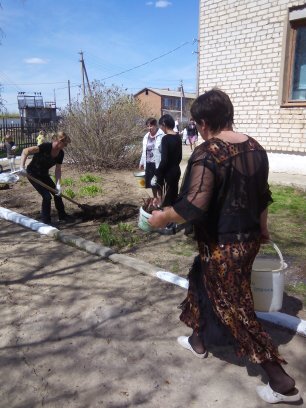 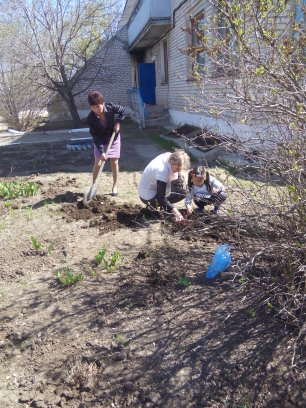 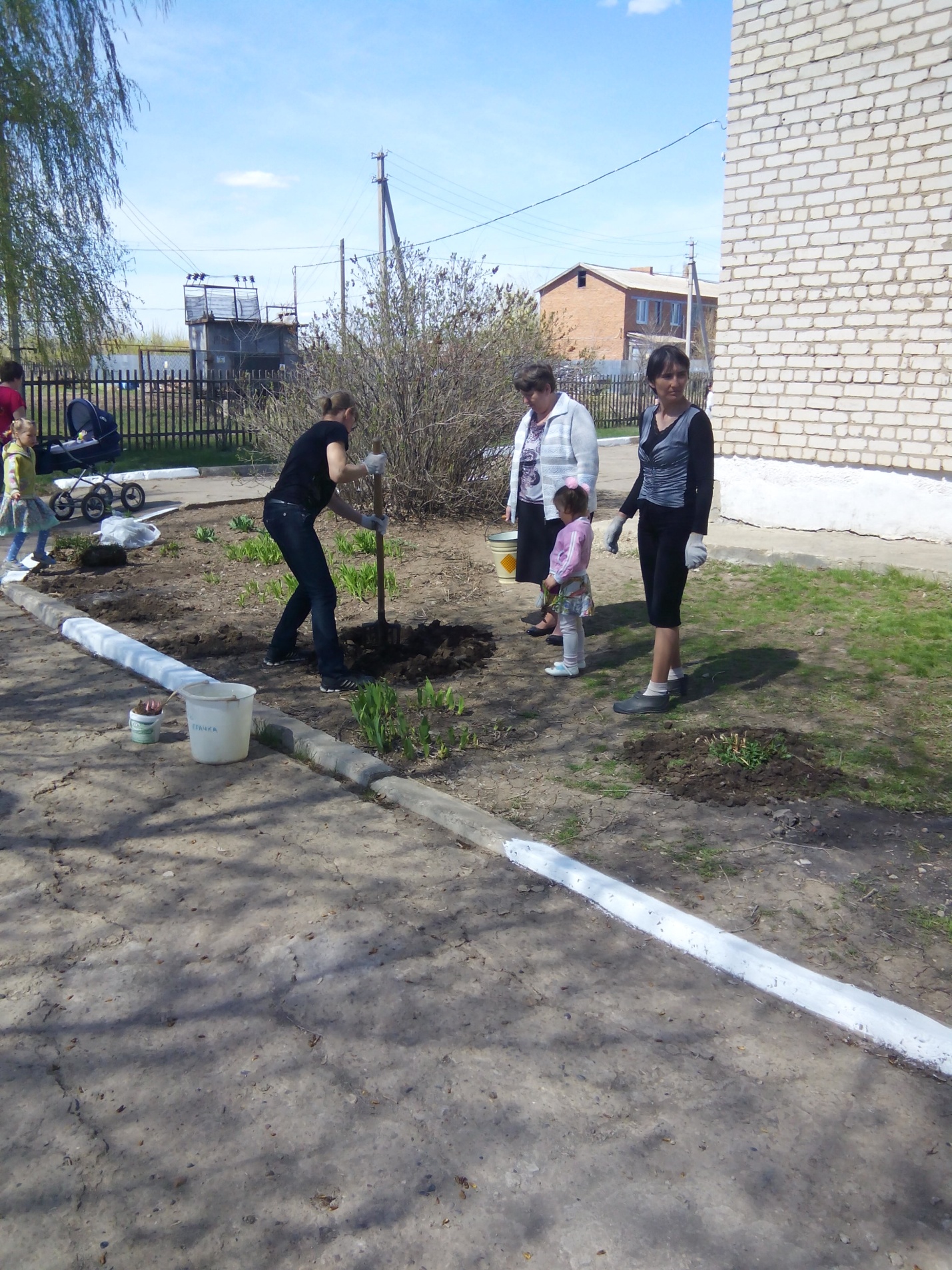 